 MAJORETTE-SPORT WORLD FEDERATION    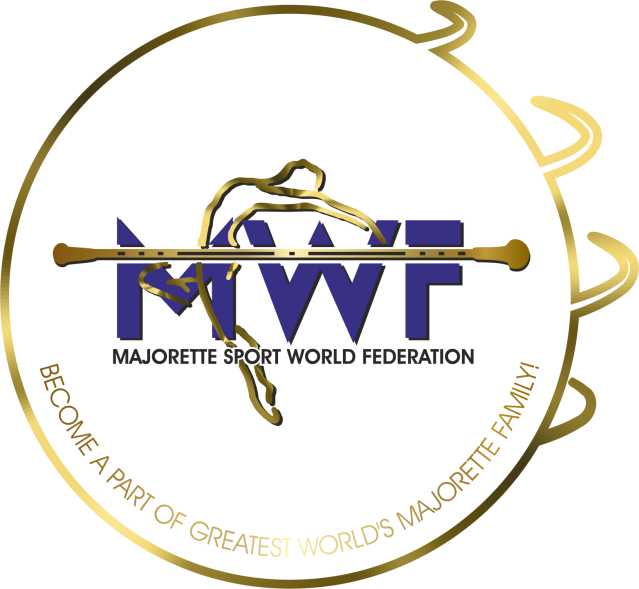         VIENNA/AT, 17.-19.01.2020.                    APPLICATION FORM                     DEADLINE – 25.12.2019.  E-mail: majorettes.mwf@gmail.com   / judicalcommitee.mwf1@gmail.com                    www.majorettes-mwf.net      /    www.majorettes-mwf.eu          MANAGAMENT  BOARD           JUDICIAL COMMITEE          COMPETITORS COMMITEE          COMMITEE FOR EDUCATION        COMMITEE FOR MEDIA PROMOTION       MEETING FOR INTERNATIONAL JUDGES          ASSEMBLY   Signature:______________________________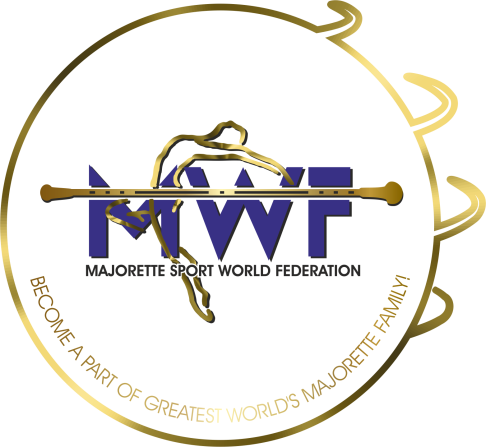                                  MWF-meetings         VIENNA/AT,17.-19.01.2020.                          PARTICIPANTS:                                      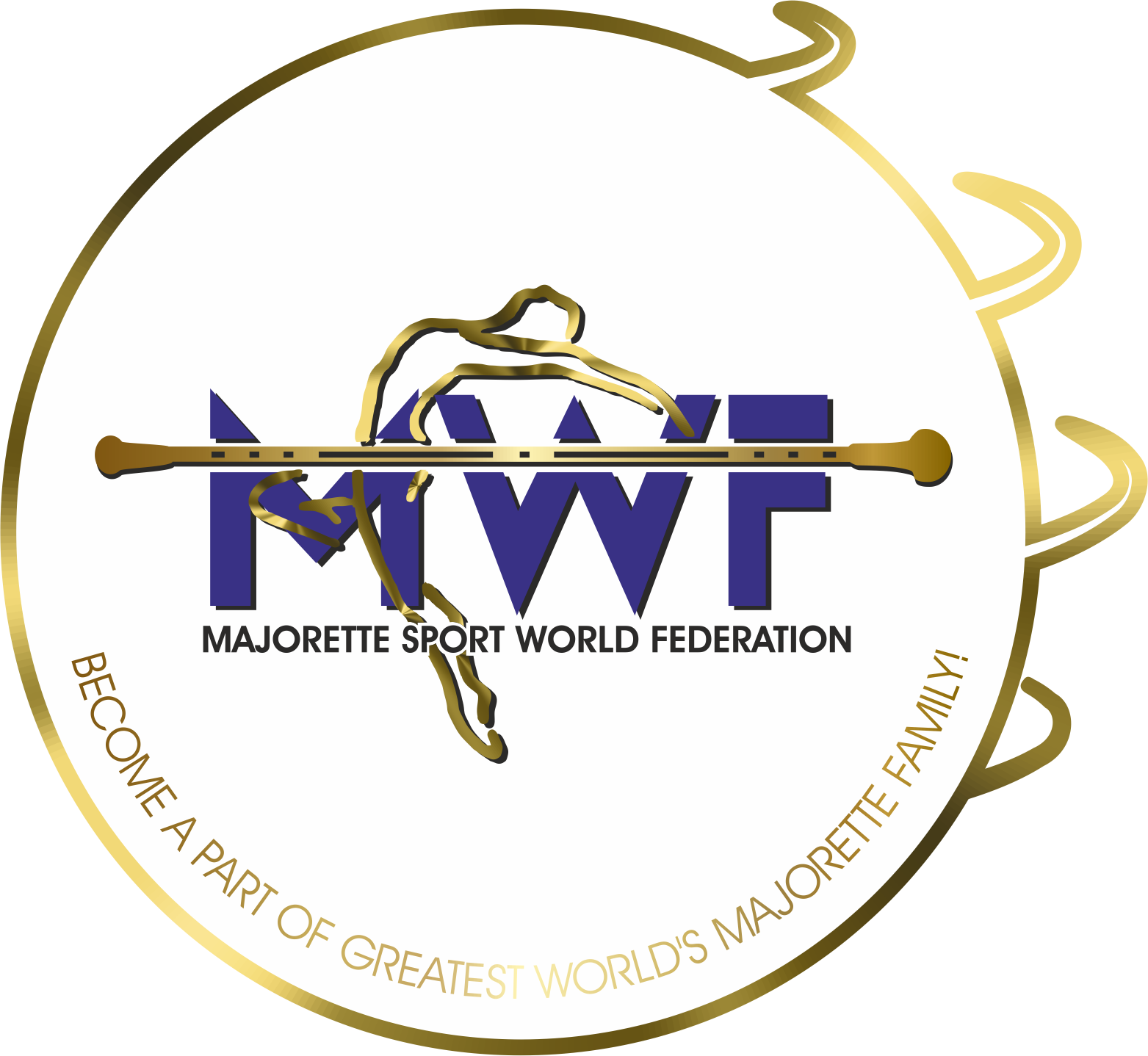 Organization:Country:Name-function:E-mail/phone:ADRESS:Arriving on:Number of nights:Room/s:Date:Signature: